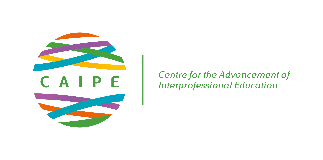 Learning and Teaching group WORKING GROUP PROFORMAWORKING GROUP NAME:Teaching and learning group GROUP LEAD:Juanjo Buenza /Dawne GurbuttGROUP MEMBERS:Sharon Bluementhal Melissa OwensJames WadeLaura ChalmersStephen Garvey Mark BrennonSabrina SteckaBRIEF STRATEGIC STATEMENTBRIEF STRATEGIC STATEMENTTo support colleagues in HE with accessible resources to enhance and extend IPE working and to explore new pedagogic innovations which could be used in IPE. To build strong and sustainable learning and teaching networksTo support colleagues in HE with accessible resources to enhance and extend IPE working and to explore new pedagogic innovations which could be used in IPE. To build strong and sustainable learning and teaching networksPROPOSED ACHIEVEMENTSPROPOSED ACHIEVEMENTSIdentification of areas for workshop developmentWork on a shared articleRaise awareness of IPE resources  - share learning from interprofessional activityIdentification of areas for workshop developmentWork on a shared articleRaise awareness of IPE resources  - share learning from interprofessional activityOUTCOMESOUTCOMESThe pressures on Health and Social Care educators has continued to make the work of the Learning and Teaching Group challenging this year. Time pressures, particularly caused by the recent lockdown and the imperative to prepare students for imminent practice and put more course material on line has had a significant impact on the engagement of group members, although we continue to maintain contact via regular emails. There is still an interest in visits between institutions to raise the profile of CAIPE and share best practice around strategic ways of embedding IPE and extending its reach within institutions, zoom meetings are planned for late March to pick up on this workstream and consider ways of supporting each other, raising the profile of CAIPE and sharing good practice.  There has been some collaborative work within the group around the use of Schwartz Rounds, sharing learning and looking at the scope for IPE activity within and around the rounds. There is a growing interest in Schwartz rounds as a way of enhancing existing IPE connections and also of involving elements of IDE and sharing IPE approaches and skills more widely. A subgroup of the Learning and Teaching Group has authored a paper on an IPE toolkit based on lessons learned in Lockdown – unfortunately we have not yet moved this to publication although it has been submitted for review.  The pressures on Health and Social Care educators has continued to make the work of the Learning and Teaching Group challenging this year. Time pressures, particularly caused by the recent lockdown and the imperative to prepare students for imminent practice and put more course material on line has had a significant impact on the engagement of group members, although we continue to maintain contact via regular emails. There is still an interest in visits between institutions to raise the profile of CAIPE and share best practice around strategic ways of embedding IPE and extending its reach within institutions, zoom meetings are planned for late March to pick up on this workstream and consider ways of supporting each other, raising the profile of CAIPE and sharing good practice.  There has been some collaborative work within the group around the use of Schwartz Rounds, sharing learning and looking at the scope for IPE activity within and around the rounds. There is a growing interest in Schwartz rounds as a way of enhancing existing IPE connections and also of involving elements of IDE and sharing IPE approaches and skills more widely. A subgroup of the Learning and Teaching Group has authored a paper on an IPE toolkit based on lessons learned in Lockdown – unfortunately we have not yet moved this to publication although it has been submitted for review.  TIMELINETIMELINEPaper  submitted to a journal February 2021 for review.Schwartz rounds being piloted at some working group HEs in MarchResources from Lockdown learning ( including IPE toolkit) to be translated into a workshop by September, 2021Paper  submitted to a journal February 2021 for review.Schwartz rounds being piloted at some working group HEs in MarchResources from Lockdown learning ( including IPE toolkit) to be translated into a workshop by September, 2021